Praktisk informasjon Solborg barnehage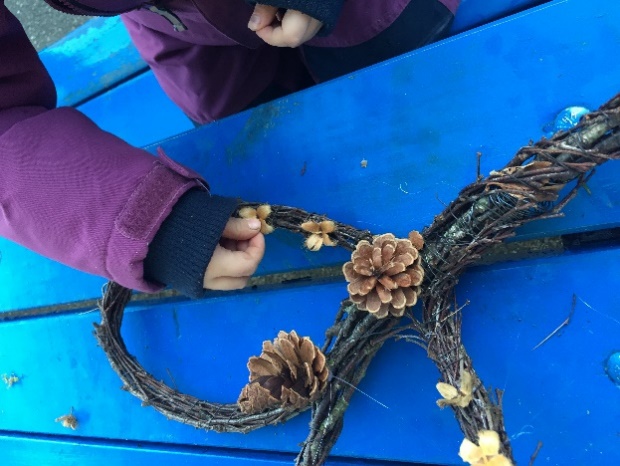 InnholdsfortegnelseNettside og kontaktinfo	   2Planleggingsdager 2023/2024	   2Åpning og stenging	3Dags- og ukerytme	4Barnegruppene i Solborg barnehage	5Bursdager	9Svømming (vanntilvenning)	10Sykdom	11Klær	12Mat og matpenger	13Nettside og kontaktinfoNettsideVi har en nettside som det er viktig å sjekke jevnlig, for å få med seg informasjonen som legges ut der. Det er der dere finner månedsbrev blant annet. Adressen er: http://www.minbarnehage.no/solborgBarnehagen bruker Transponder til kommunikasjon med hjemmet. Her meldes fravær og annet av dere foreldre, det kommer meldinger og annen informasjon fra barnehagen. Transponder har en egen App som foreldre i barnehagen får tilgang til.KontaktinfoBarnehagens telefonnummer er 51 52 73 78. Det er også mulig å ringe og sende melding til barnehagens mobiltelefon: 913 33 628.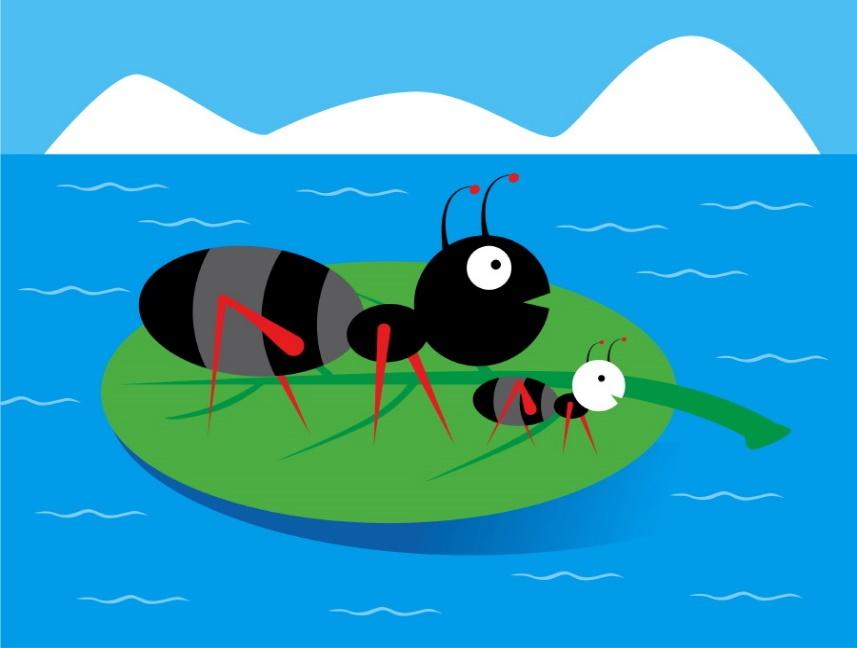 Planleggingsdager 2023/2024Onsdag 16 .augustTorsdag 16 og 17. novemberTirsdag 02. aprilFredag   10. mai (fredag etter Kr. himmelfartsdag)Åpning og stengingBarnehagen har åpent mandag til fredag 7.30 – 16.30. Når vi stenger klokken 16.30 skal alle barna være hentet og personalet skal kunne låse dørene.Barnehagen er stengt i romjulen og i påsken, samt julaften og nyttårsaften. Barnehagen stenger to uker i sommerferien, de to siste i fellesferien. Hvis det er mindre enn tre barn som melder seg en av de tilstøtende ukene blir barnehagen stengt.Vi ønsker at barna skal være i barnehagen senest klokken 9.30. Da starter dagens aktiviteter som turer, klubber, lekegrupper osv. Hvis dere kommer senere, er syke eller tar en fridag ber vi dere ringe eller legge inn melding på Transponder før klokken 9.30 og gi beskjed.Starten på dagen er viktig. Vi i Solborg barnehage legger vekt på at hvert enkelt barn skal bli godt mottatt når det kommer om morgenen. Personalet møter dere i garderoben. Hvis dere kommer etter klokken 9.30 og aktivitetene er i gang, ønsker vi at dere som foreldre følger barnet helt inn i barnehagen.Dags- og ukerytme07.30			Barnehagen åpner08.30 - 09.00		Frokost (for de som ikke har spist hjemme) 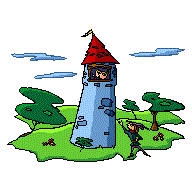 09.30			Lek/aktiviteter/tur starter opp11.00			Samling11.30			Lunsj13.00			Lek/aktiviteter ute14.00			Fruktmåltid15.00			Lek ute eller evt. inne16.30			Barnehagen stengerDagsrytmen i barnehagen er satt sammen av ulike aktiviteter og rutiner som gjentar seg. Dette er med på å skape trygghet for barna. De vet hva som kommer til å skje i løpet av barnehagedagen. Les mer om dette i årsplanen.I tillegg til dagsrytmen har vi også en ukerytme for de forskjellige dagene i uka. For mer informasjon om hva de ulike punktene innebærer, se årsplan og månedsplaner.Barnegruppene i SolborgKnøtteklubben I år består Knøtteklubben av elleve barn. Knøtteklubben er satt sammen av de tre yngste aldersgruppene i barnehagen. Knøtteklubben deles i noen av samlingene da utviklingen i denne alderen er stor, vi ser at det i noen sammenheng være stor sprik i interessen fra de minste til de største i Knøttene.Knøttene har samling på puterommet. De synger noen faste sanger som vi bruker i alle samlinger, samtidig som vi varierer sanger og fortelling etter tema. Barna har bilder av familien sin på veggen, for å skape trygghet. Disse bildene kan de fortelle om, eller bare se på, når de trenger det.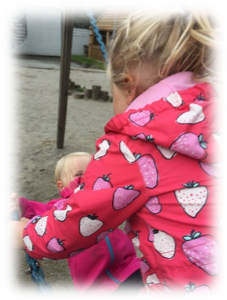 På torsdagen er det turdag. I starten er vi ute i barnehagen, og etter hvert utvider vi turområdet. Noen turer går gruppen sammen med de større barna. Ved å gå sammen på tur får vi flere voksne å spille på, og turene blir en arena der de yngre barna kan bli inspirert av det de eldre barna mestrer. Målet er ikke å gå lengst mulig, men å komme seg utenfor porten og få nye erfaringer. Spesielt vil målet for turene være knyttet til fysisk aktivitet, og det å bli kjent med naturen og nærmiljøet.For de yngste barna er trygghet og god tilknytning til de voksne det viktigste for at barna skal trives i barnehagen. Derfor har vi en rolig start i august og september, slik at de nye barna skal få en god tilvenning, og de andre barna skal få en trygg oppstart etter ferien. Vi ønsker med dette å gi barna god mulighet til å bli kjent med både hverandre og personalet, i tillegg til å bli vant til barnehagehverdagen.Vi kommer til å bruke mye tid på lek, ettersom dette er barnas viktigste aktivitetsform. Vi vil både gi rom for frilek, og hjelpe dem i lek knyttet til et spesielt tema eller på et spesielt område. For eksempel kommer Knøttene til å bruke puterommet en god del, og vi kan ha felles lek med klosser eller kjøkkenleker, der den voksne er med og veileder. Mye god læring skjer gjennom leken, og det er viktig å gi de yngste barna mulighet for å utvikle sine lekeferdigheter.Knøtteklubben skal også ha ulike planlagte aktiviteter, som er tilrettelagt for deres alder og utvikling. Aktuelle aktiviteter kan være ulike formingsaktiviteter, sanseopplevelser, bevegelsesaktiviteter, og utforskning av vann, ting vi finner i naturen etc. Mer konkret informasjon om aktiviteter og tema kan finnes i månedsbrevene. I år skal vi jobbe mye eventyr og fortellinger. Det er et mål for Knøtteklubben at aktivitetene skal styres av det barna er opptatt av, slik at barna får medvirke i sin egen barnehagehverdag. Derfor vil det være rom for å vike fra planen der det anses som hensiktsmessig.Språk vil være et viktig fokus gjennom hele året, som gjennomsyrer både aktiviteter, samlinger og hvordan personalet leker og samtaler med barna. Hver måned vil det bli lagt ut månedsbrev på hjemmesiden. Månedsbrevet inneholder en evaluering av måneden som gikk, og en mer detaljert plan for måneden som kommer.Solklubben og femårsklubbenVi jobber for at alle barna i barnehagen skal være i en gruppe der de opplever god utvikling innenfor ulike områder, som sosial kompetanse, språk, matematikk, selvkontroll og gode vennskap. For å oppnå dette må vi se på de ulike aldersgruppene og sette dem sammen slik vi tenker at de får mest utbytte av barnehagedagen. I år har vi en liten femårsgruppe med to barn, samtidig er det åtte barn i Solklubben. Vi har derfor valgt å legge opp til at disse gruppene skal være mye sammen.Solklubben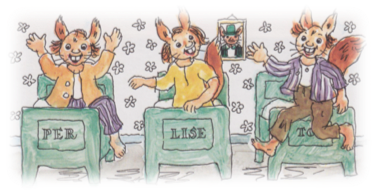 I Solklubben vil vi fokusere på språk, lek, trygghet, vennskap og sosial kompetanse. I samlingene vil vi jobbe med ulike tema og i løpet av året vil vi trekke de ulike fagområdene inn i dette arbeidet. Vi ønsker at samlingene skal inneholde mye undring og lek rundt tema.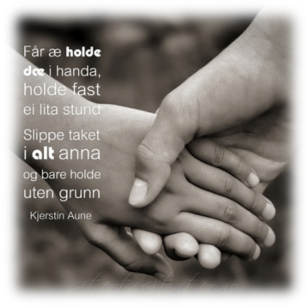 Mandag har Solklubben tilrettelagte aktiviteter. Aktivitetene vil ta utgangspunkt i tema som vi jobber med. Vi skal være inne eller ute, sitte ved bordet eller ligge på gulvet - aktivitetene vil variere. Vi skal male, danse, hoppe og tegne. Vi skal lage, finne, undre og gjøre magiske oppdagelser. Tirsdag er turdag. Solklubben går på tur sammen med Femårsklubben. Solklubben skal jobbe med vennskap, sosial kompetanse, eventyr og fortellinger på turene.  Vi vil ha aktiviteter og leker som bygger opp under disse temaene. På torsdagen og fredagen vil Solklubben ofte være sammen med femårsklubben.. Noen av dagene vil vi ha tilrettelagt lek eller aktiviteter. Tilrettelagt lek vil være inspirert av temaarbeid, men vi vil også legge stor vekt på barnas egen interesse og deres tanker rundt barnehagens arbeid.FemårsklubbenDette er gruppa for skolestarterne. De har et år igjen, så skal de på skolen. Dette er for de fleste en stor overgang og en spennende opplevelse. Vi bruker mye av dette året for å forberede barna til denne overgangen. I år er det to barn i denne gruppen.Målet med Femårsklubben er at barna skal få en god og trygg overgang fra barnehage til skole og SFO.Hvordan jobber vi for å oppnå dette:● 	I Femårsklubben snakker vi mye om skolen, hvilke skoler de skal gå på, hvilke forventninger de har til skolestart, hva er likheter og ulikheter mellom skole og barnehagen.● 	Vi bruker mye tid til barnas språkutvikling, slik at de har et så godt som mulig utviklet språk ved skolestart.● 	Vi ønsker at barna skal ha en god forståelse av hva tall og bokstaver er, men vi har ikke som mål at de skal kunne lese når de begynner på skolen.● 	Vi styrker barnas selvbilde ved å bruke mye drama og andre aktiviteter hvor barna får eksponere seg selv.● 	Vi jobber for at barna skal ha god sosial kompetanse når de slutter i barnehagen slik at de kan delta i lek, danne nye vennskap og forholde seg til regler når de begynner på skolen.● 	Vi utveksler kunnskapen vi har om barna med skolen slik at skolen har litt kjennskap til barna før de begynner. Dette gjøres gjennom et skjema som barnehagen fyller ut og som må godkjennes av foreldrene.● 	Vi besøker Tjensvoll skole som ligger like ved barnehagen.● 	Når barn som trenger ekstra oppfølging begynner på skolen deltar vi på overgangsmøter.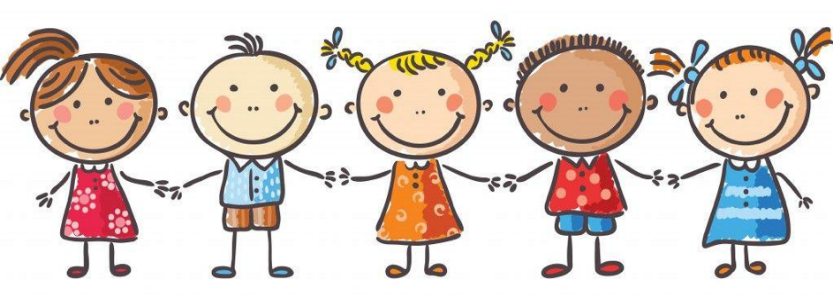 Mandag og torsdag har vi Femårsklubb. Da ruker vi en blanding av lekbassert læring(læring gjennom lek, styrt av en voksen), og oppgavebruk. Vi bruker oppgaveboka trampoline, og leker mye sammen med Øystein blyant, vi bruker myldrebilder og lager fortellinger.De to siste årene har barnehagen vært med på supersans et pedagogisk opplegg på de ulike museum i Stavanger. I år har vi valgt å ikke melde gruppen på da det bare er to barn i denne gruppen. Vi vil heller lage våre egne besøk ut av barnehagen og planlegge dem sammen med barna. VenneklubbenVenneklubben har vi kaldt gruppen når vi slår sammen Femårsklubben og Solklubben. I år vil disse gruppene være mye sammen. Hvordan vi vil jobbe vil vise seg utover høsten når vi ser hvordan barnegruppen fungerer. Det vil bli evaluert etter hvert og tilrettelagt for de enkelte barna og barnegruppen samlet.BursdagerBursdager er viktige for barna, og vi ønsker derfor å markere denne dagen i barnehagen.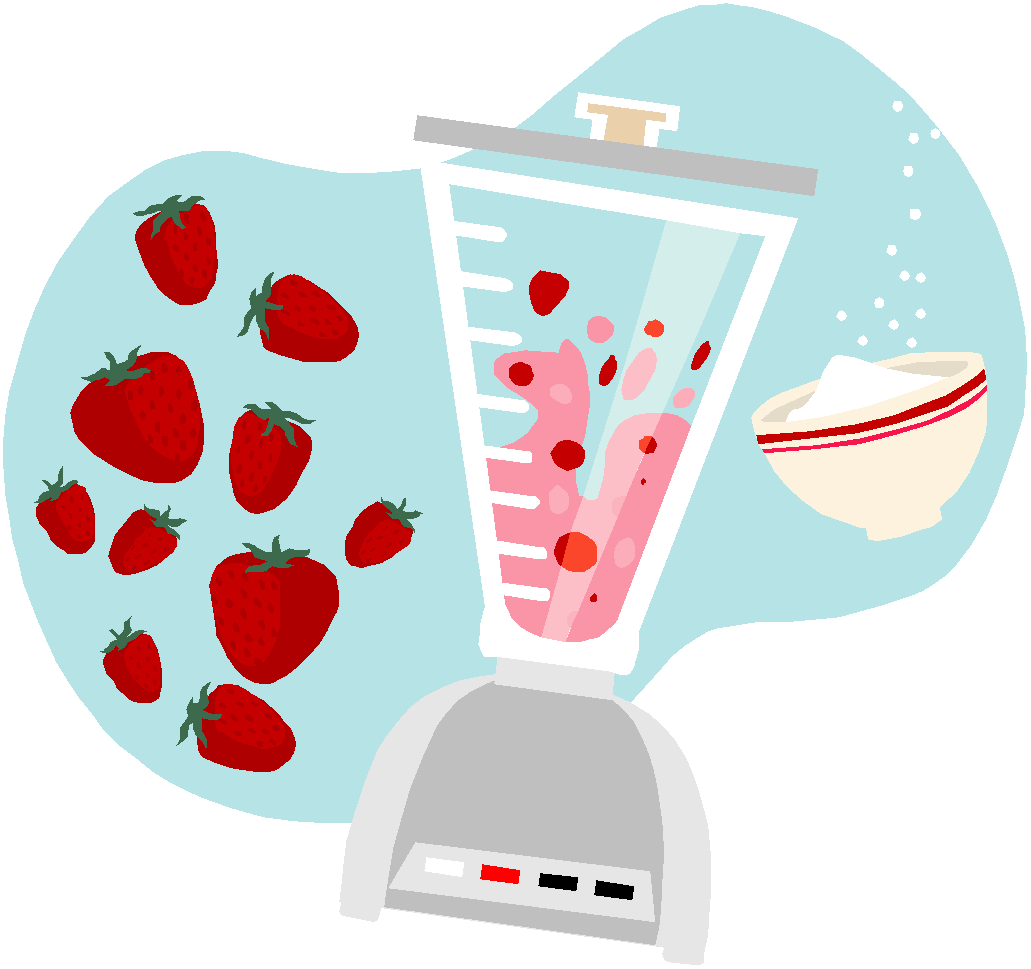 Vi henger opp flagg og skriver en gratulasjon på tavla i gangen.I samlingen får barnet bursdagskrone, vi synger og sender opp store og små “raketter”. Barnet får en bitte liten presang av barnehagen.Barnet får velge dessert til maten: fruktsalat, smoothie, smoothie-is, grønnsaker og dipp, is eller kake.De fleste feirer bursdagen hjemme og inviterer gjester fra barnehagen. Hvis dere gjør det, har vi en liten oppskrift på dette, slik at det ikke er noen barn som føler seg tilsidesatt.Dere inviterer:Alle på samme gruppe, eller alle av samme kjønn på samme gruppe. F.eks. femårsgruppen.Alle jentene i barnehagen eller alle guttene.Hvis dere inviterer fra flere grupper, inviter alle, eller alle av samme kjønn. Vi oppfordrer de som feirer bursdag i Solklubben, til også invitere femårsklubben. Femårsklubben består av bare to barn og disse to gruppene er mye sammen.Spør personalet hvis dere lurer på noe.Svømming (vanntilvenning)På onsdagene går vi og bader i svømmehallen til Solborg Folkehøgskole. Vi opplever at barna har stor glede av dette. Barna blir trygge i vannet, de får trening i å kle av og på seg selv, og å ta ansvar for egne ting.Svømmingen er en frivillig aktivitet, det vil si at barna selv får bestemme hvor langt de vil utfordre seg selv i vannet. Vi har fått svømmemidler fra Stavanger kommune som vi blant annet har valgt å bruke på svømmekurs for Hanna og Eline. De har fått opplæring i svømmetilvenning for barn og vil lage et opplegg hvor de legger fokus på trygghet i vannet. Når vi er i svømmehallen er det to voksne og fire eller fem barn som deltar.  Det vil alltid være en av personalet som er livredder. Barna får svømme ca. hver sjette uke. Når ditt barn skal svømme får det en fisk i posthyllen. Ikke ta fisk med hjem, den skal ligge i barnehagen. Ved sykdom hos personalet, eller andre uforutsette ting kan svømmingen gå ut på kort varsel, men da får barna svømme førstkommende uke. For å unngå forvirring om hvem som har svømt og ikke, vil det ikke være mulighet for å bytte svømmedag. Barnet må ha med en egen sekk med: badetøy, håndkle, badehette, såpe, ren truse, badetruse for de som bruker bleier og OPPBLÅSTE armringer. De som ikke har med armringer, får ikke svømme.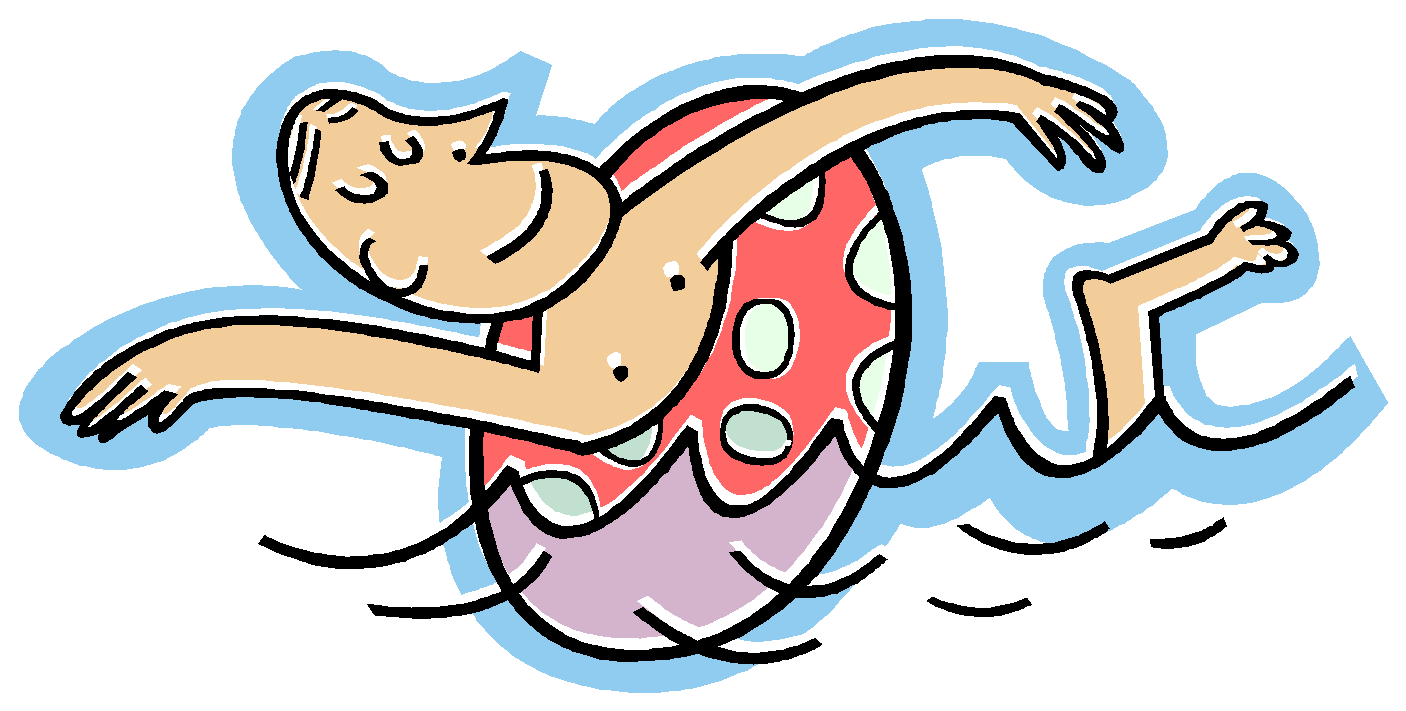 SykdomSyke barn har det best hjemme. Hvis barnet skal i barnehagen må det være friskt og kunne delta i de aktivitetene som foregår i barnehagen. Husk at barnet ikke trenger å ha feber for å være sykt. Hvis barnet ikke kan være ute må det være hjemme. Vi har ikke mulighet for å la noen være inne hele dagen.Når dere skal avgjøre om barnet skal i barnehagen, må dere tenke på følgende:Barnets allmenntilstand og evne til å delta i barnehagens aktiviteterFaren for å smitte andre barn med infeksjonssykdommer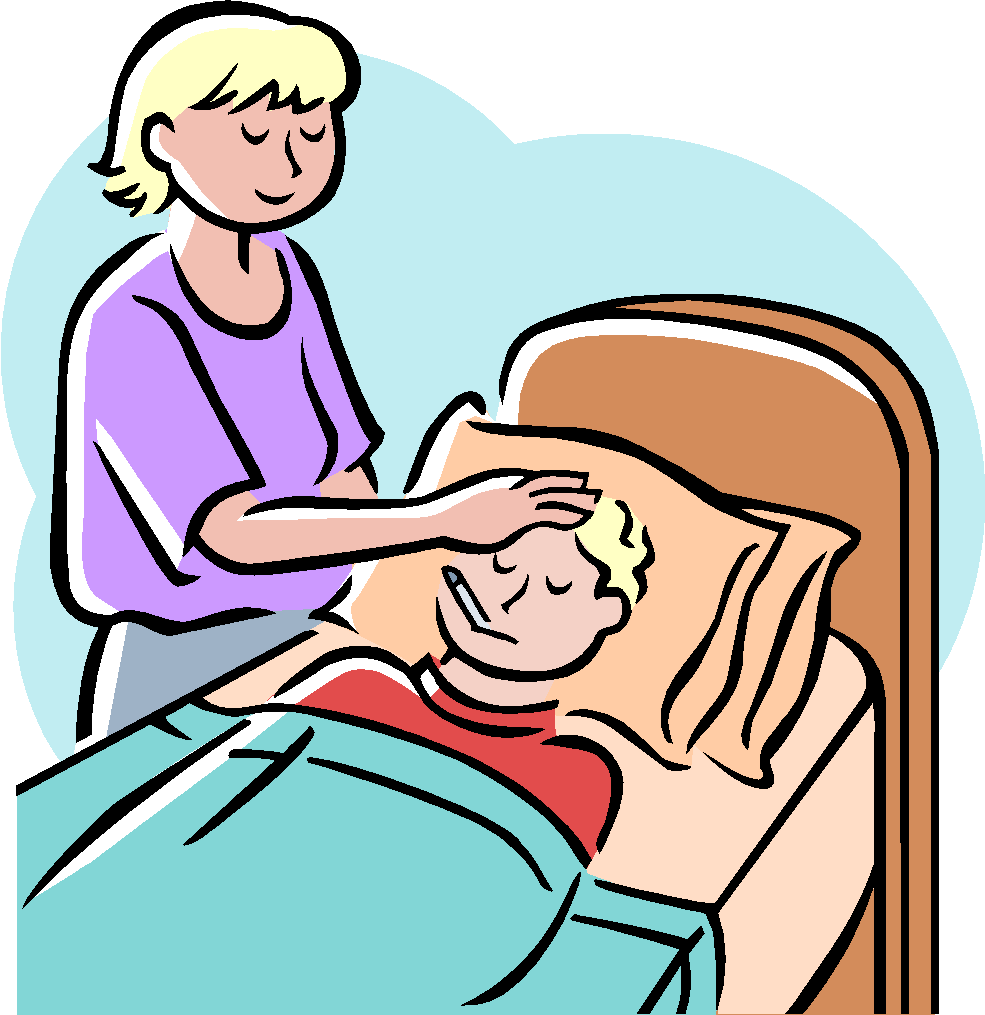 Når barnet er i barnehagen:Hvis vi i barnehagen mener at ditt barns allmenntilstand ikke er bra nok til at barnet bør være i barnehagen, tar vi kontakt med dere.Ved omgangssyken vil vi be dere holde barna hjemme 48 timer etter siste oppkast/diaré. KlærKlær er viktig i barnehagen. Det er ofte nødvendig å skifte klær i løpet av dagen. Barna kan bli våte i lek med vann ute eller inne, de kan ha et lite uhell, helle et glass melk over seg selv eller naboen osv. Det er derfor viktig at alle har et helt sett med skift i boksen som står på øverste hylle i garderoben.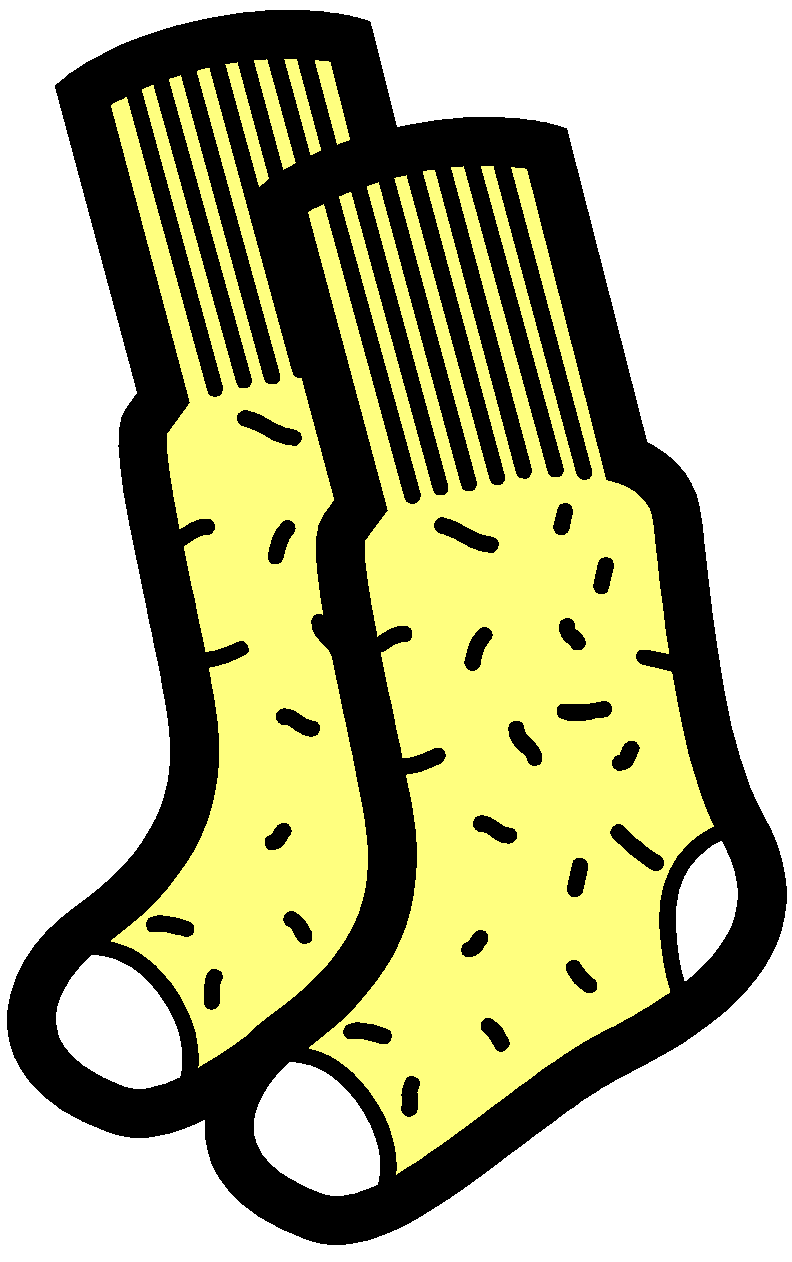 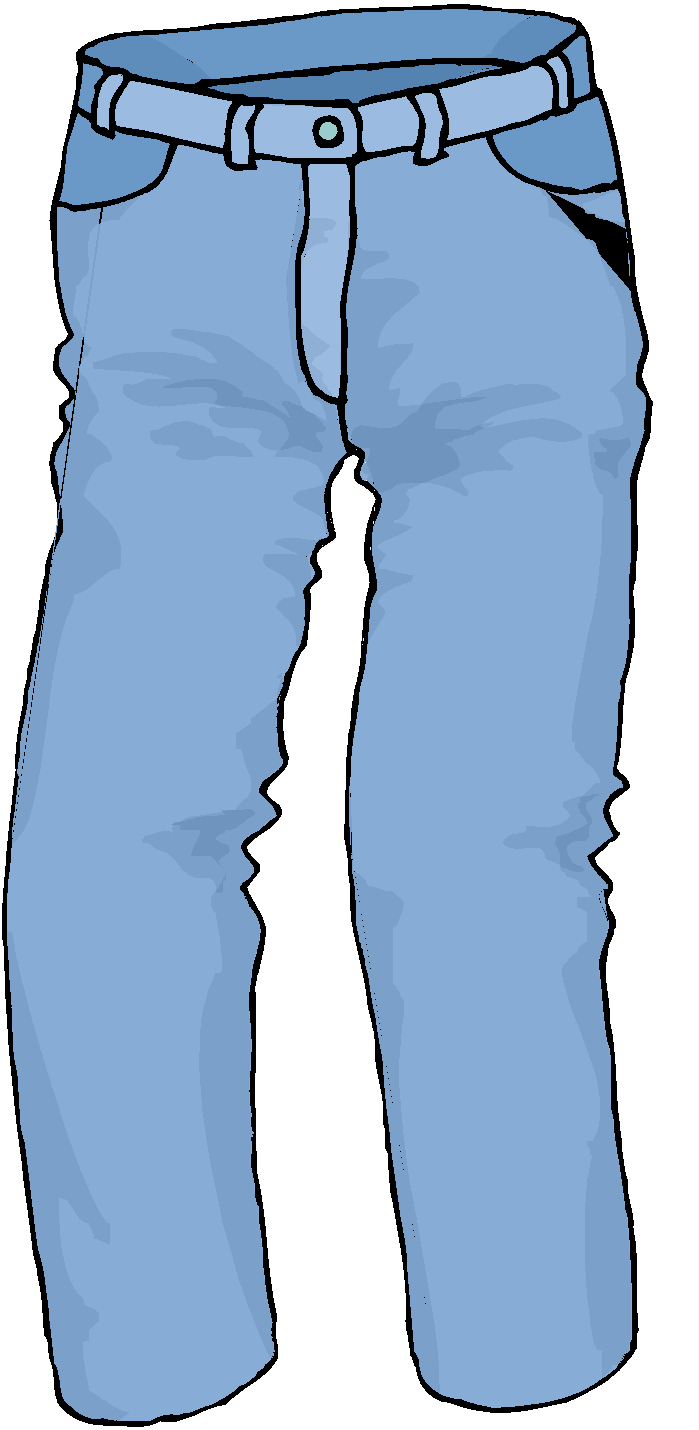 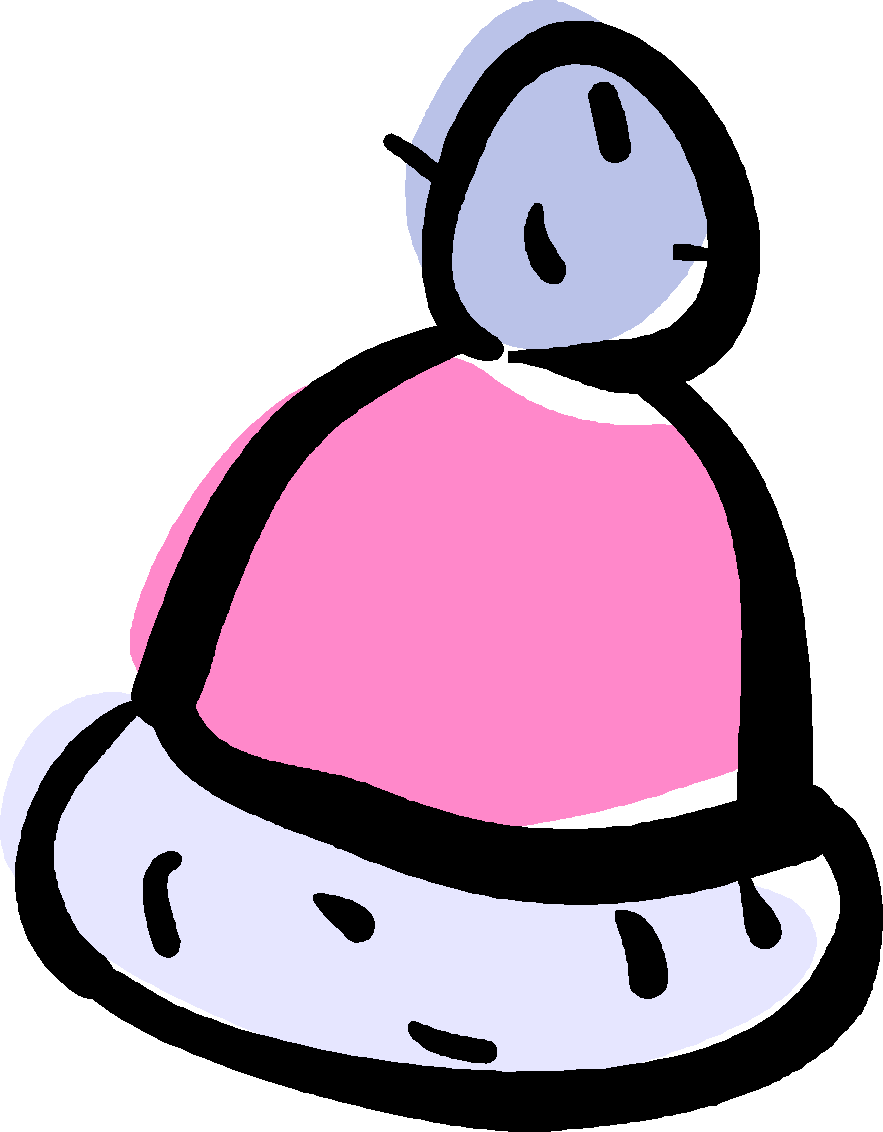 I boksen skal det være: sokkertrusestrømpebukse/stillongsundertrøye/ulltrøyegensertykke sokker ullgenser ekstra lue og votterALLE klær og leker må merkes med navn. Dette letter arbeidet til personalet, og dere får klærne deres hjem igjen.Vi har mye tøy som ligger eierløst i barnehagen. Vi har ikke mulighet for å la dette ligge over lengre tid. Vær derfor flinke til å se gjennom «glemmekassen».Mat og matpengerFrokostDe som ønsker det, kan ta med frokost i barnehagen. Vi spiser mellom 8.30 - 9.00. De som skal spise i barnehagen må være her senest klokken 8.45.LunsjFra september til og med juni lager vi lunsj i barnehagen. Det vil si at barna får tilrettelagt lunsj hvor de lærer å smøre maten selv. Her serverer vi brød og ulike typer pålegg. Noen ganger lager vi middag sammen med barna. Når vi er på tur, har vi med lunsjpakker med brødskive eller varm mat.Hver torsdag får vi middag fra kjøkkenet på Solborg folkehøyskole.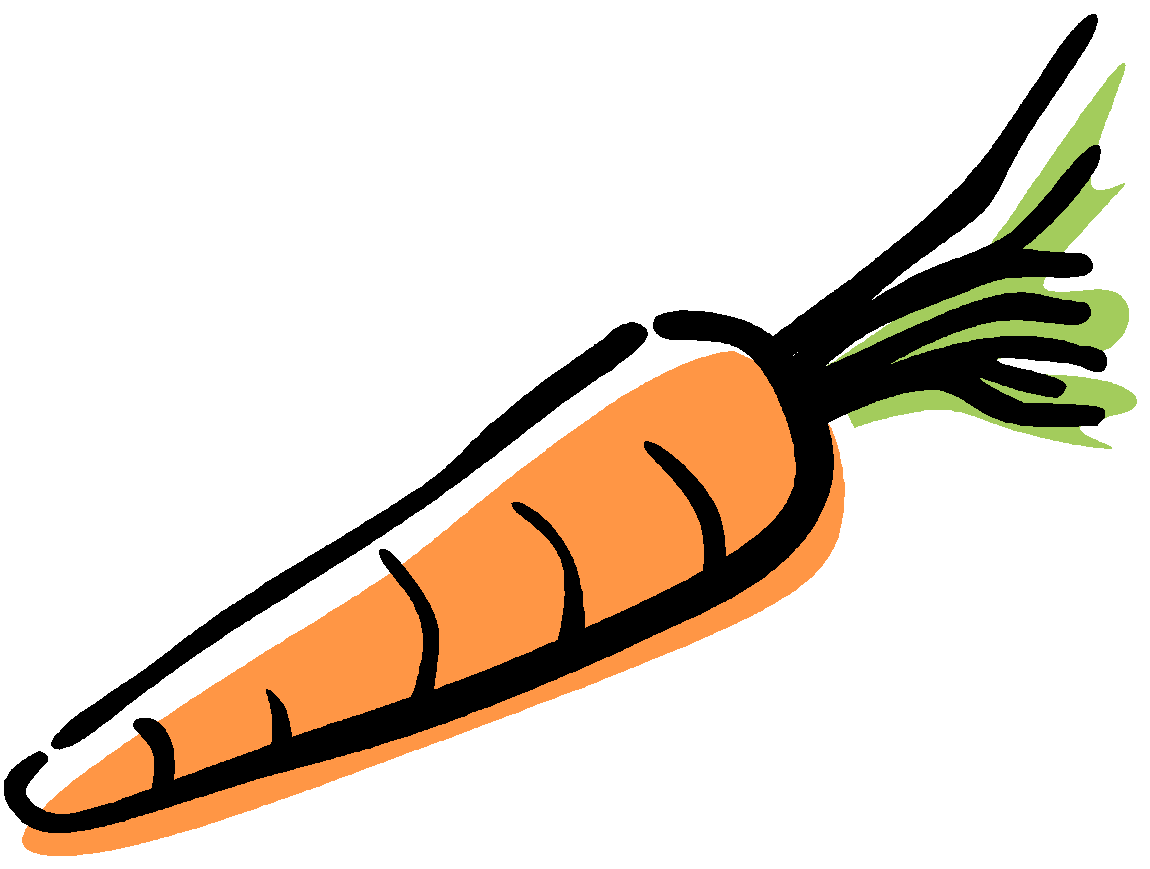 FruktmåltidBarnehagen kjøper inn frukt og grønnsaker som barna får på ettermiddagen ca. 14.00.Alle får tilbud om knekkebrød til dette måltidet.Vi serverer melk og vann til måltidene hele året.MatpengerBarnehagen tar 350 kr. i matpenger pr. mnd. (ikke juli og august). Matpengeregningen kommer på samme faktura som barnehagebetalingen. Pengene går til lunsj som vi lager i barnehagen fire dager i uken, middag hver torsdag, frukt og grønnsaker hver dag og knekkebrød til fruktmåltidet.MandagTirsdagOnsdagTorsdagFredagFemårsklubbSolklubbKnøtteklubbSamlingFemårsklubbog Solklubb går på turKnøtteklubben har aktiviteterSamlingSvømmingFrilekSykkeldagSamlingSpråkgrupperFemårsklubbKnøtteklubben går på tur.SamlingSpråkgrupperVenneklubbFrilekSamling